Supplemental Digital Content 1. Flow chart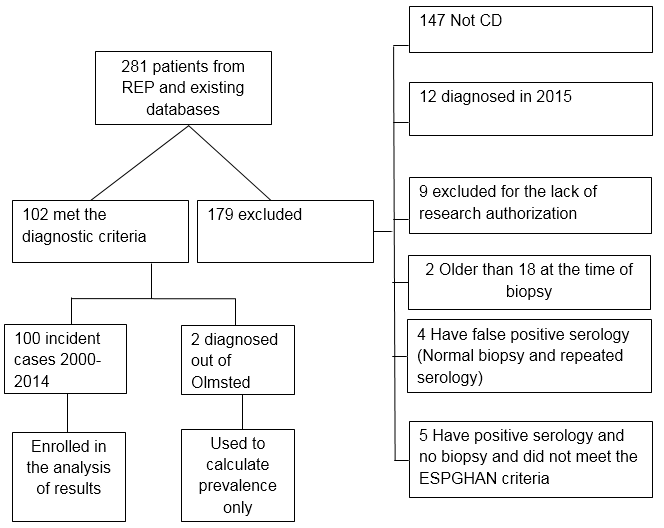 